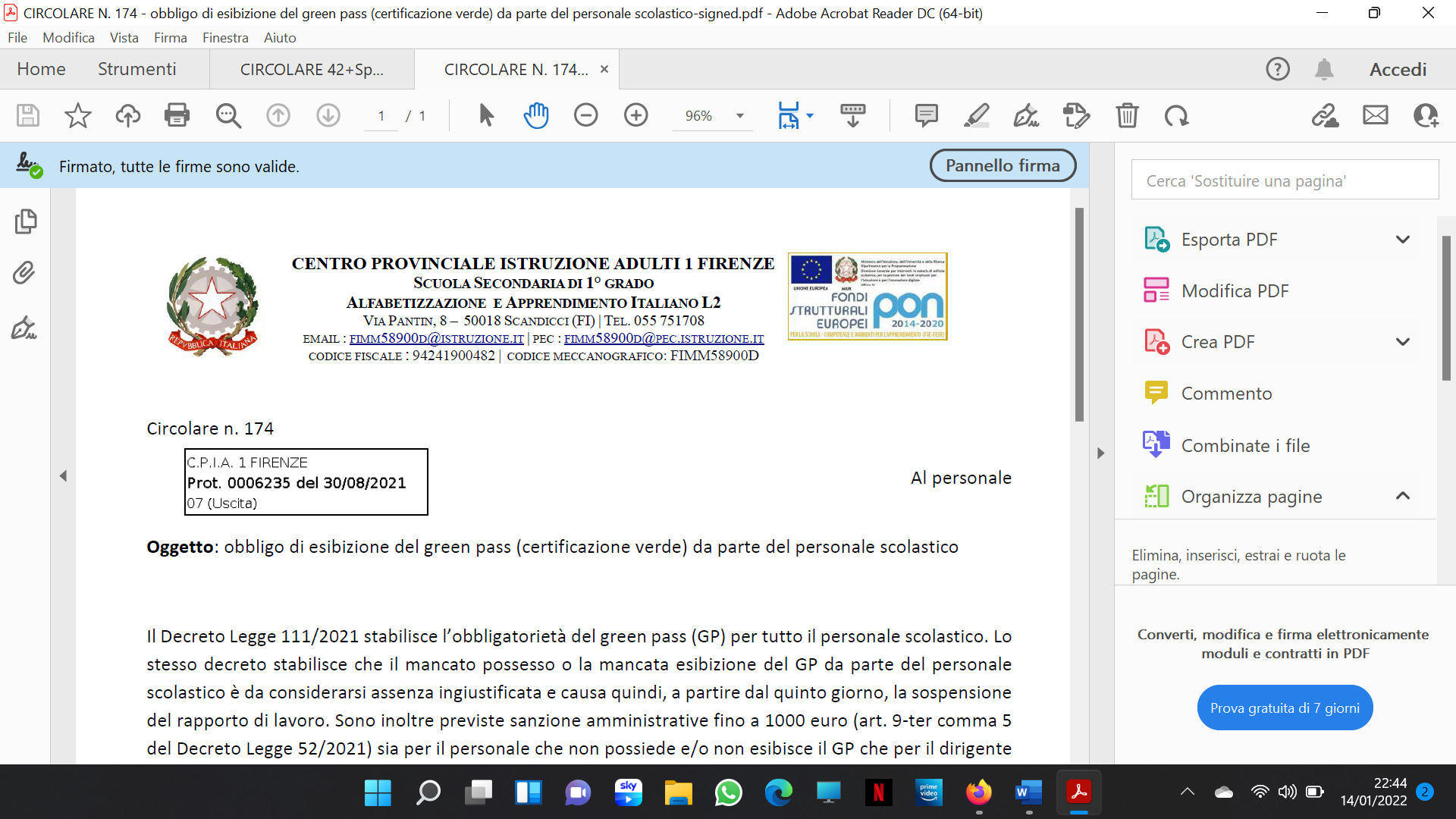 MODULO PER IL CONSENSO: Sportello di Ascolto Psicologico (da riconsegnare al Coordinatore di classe)AUTORIZZAZIONE DEI MINORI ALL’ACCESSO ALLO SPORTELLO – a.s. 2021/2022I sottoscritti ______________________________________________________________________genitori dell’alunno/a ______________________________________________________________della classe ___________ sezione _________ della sede __________________________________AUTORIZZANO*il/la proprio/a figlio/a a recarsi autonomamente presso lo Sportello di Ascolto Psicologico della scuola, durante l’orario scolastico.I SOTTOSCRITTI FIRMANDO DICHIARANO DI AVER PRESO VISIONE DELL’INFORMATIVA PER LE PRESTAZIONI DI CONSULENZA PER GLI INTERVENTI IN CLASSE E PER IL TRATTAMENTO DATIFirma del padre 			Firma della madre 				Firma del tutore_____________			__________________			_______________*Si richiede la firma di entrambi i genitori. In caso di separazione e di affidamento condiviso, vale la medesima indicazione, a meno che sia stato stabilito diversamente dal giudice.Qualora sia decaduta la responsabilità genitoriale di uno o di entrambi i genitori, firmerà il genitore che la esercita ovvero il tutore legale.